ПОСТАНОВЛЕНИЕ ГЛАВЫ ГОРОДА ГЛАЗОВА ___30.04.2019___                                                                   № ___2/22____Об утверждении заключения о результатах публичных слушаний по проекту постановления Администрации города Глазова «О предоставлении разрешения на отклонение от предельных параметров разрешенного строительства объекта капитального строительства на земельном участке, с кадастровым номером 18:28:000071:86 по адресу: Удмуртская Республика, г. Глазов, ул. 209 км, д. 4» Руководствуясь статьями 5.1, 40 Градостроительного кодекса Российской Федерации, статьей 28 Федерального закона от 06.10.2003 №131-ФЗ «Об общих принципах организации местного самоуправления в Российской Федерации», статьей 14 Устава муниципального образования «Город Глазов», утвержденного решением Городской Думы города Глазова от 30.06.2005 №461, статьями 14, 31.1 Правил землепользования и застройки муниципального образования «Город Глазов», утвержденных решением Глазовской городской Думы от 21.12.2009 №829, Положением «Об организации и проведении общественных обсуждений, публичных слушаний по вопросам градостроительной деятельности в муниципальном образовании «Город Глазов», утвержденным Решением Глазовской городской Думы от 27.06.2018 №369,П О С Т А Н О В Л Я Ю:1. Утвердить прилагаемое заключение о результатах публичных слушаний по проекту постановления Администрации города Глазова «О предоставлении разрешения на отклонение от предельных параметров разрешенного строительства объекта капитального строительства на земельном участке, с кадастровым номером 18:28:000071:86 по адресу: Удмуртская Республика, г. Глазов, ул. 209 км, д. 4».2. Заключение о результатах публичных слушаний и настоящее постановление подлежат официальному опубликованию.Глава города Глазова						С.Н. КоноваловПриложение к постановлению Главы города Глазова от 30.04.2019 № 2/22ЗАКЛЮЧЕНИЕо результатах публичных слушаний по проекту постановления Администрации города Глазова «О предоставлении разрешения на отклонение от предельных параметров разрешенного строительства объекта капитального строительства на земельном участке, с кадастровым номером 18:28:000071:86 по адресу: Удмуртская Республика, г. Глазов, ул. 209 км, д. 4»«24» апреля 2019 года Количество участников, которые приняли участие в публичных слушаниях – 2. Организатор публичных слушаний - Управление архитектуры и градостроительства Администрации города Глазова по результатам проведения публичных слушаний по проекту постановления Администрации города Глазова «О предоставлении разрешения на отклонение от предельных параметров разрешенного строительства объекта капитального строительства на земельном участке, с кадастровым номером 18:28:000071:86 по адресу: Удмуртская Республика, г. Глазов, ул. 209 км, д. 4», в которых приняло участие 2 человека и на основании протокола публичных слушаний от «22» апреля 2019 г. № 1, рассмотрев предложение участника публичных слушаний Веретенникова Владимира Аркадьевича, о рекомендации Главе города Глазова принять решение о предоставлении разрешения на отклонение от предельных параметров разрешенного строительства объекта капитального строительства на земельном участке с кадастровым номером 18:28:000071:86, в части уменьшения минимального отступа от южной границы земельного участка по ул. 209 км, д. 4, с 3,0 м до 2,5 м,решил:рекомендовать Главе города Глазова принять решение о предоставлении разрешения на отклонение от предельных параметров разрешенного строительства объекта капитального строительства на земельном участке с кадастровым номером 18:28:000071:86 по адресу: Удмуртская Республика, г. Глазов, ул. 209 км, д. 4, в части:- уменьшения минимального отступа от южной границы земельного участка по ул. 209 км, д. 4, с 3,0 м до 2,5 м.Муниципальное образование «Город Глазов» 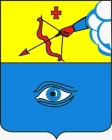  «Глазкар» муниципал кылдытэт 